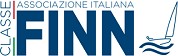 www.classefinn.it certificati@classefinn.itMODULO DI RICHIESTA NUOVO NUMERO VELICO O PASSAGGIO DI PROPRIETA’(*) se presente è inciso sullo specchio di poppa, in alcune versioni del Measurement Certificate viene riportato come “Other Hull Identifying Numbers” o “Other Identifiers”Il presente modulo sarà accettato solo se accompagnato da copia del Measurement Certificate (pdf) completo di tutti i dati del proprietario e dell'imbarcazione e della copia del bonifico bancario di 30 euro inviato alla Classe: Associazione Italiana Classe Finn ASD - IBAN: IT 86 S 02008 55250 000106049594Indicare nella causale: Nome Cognome e tipo operazione (es. nuovo numero velico, passaggio proprietà)Company General UseOperazione richiesta:O -	NUOVO NUMERO VELICOO -	PASSAGGIO DI PROPRIETA’Nome della barcaCostruttoreAnno costruzioneStazzata daData Prima StazzaNumero costruzione (*)Numero Sticker ISAFNuovo ProprietarioIndirizzoCAP CittàCircoloTelefonoIndirizzo e-mailDataFirma del Proprietario